Requisition Form for Purchase of BooksName & Designation:-______________________________________________Department/ Centre :-___________________________________________________				Signature_____________________Mobile No. & Email :-____________________________________________________Total no. of Books recommended in this form (in words): Signature with Seal of Head/ Coordinator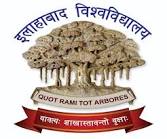 CENTRAL LIBRARYUNIVERSITY OF ALLAHABADPrayagraj– 211002                                                  Email: librarian@allduniv.ac.inS.N.Author/ EditorTitle & Edition/ Volume/ YearISBNPublisherPriceNo. of copiesNo. of usersRemark (by Central Library )